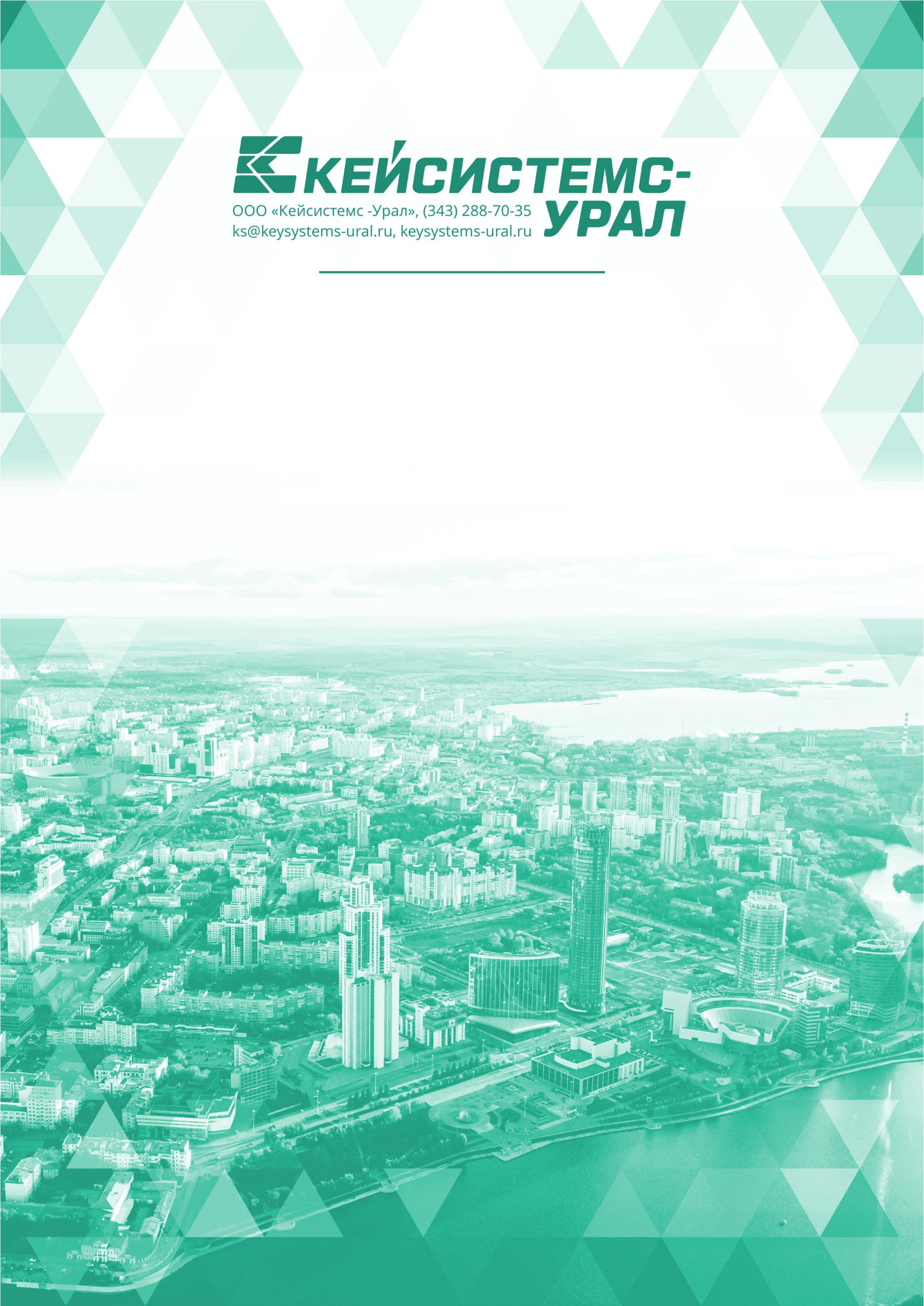 Программа семинара 
«Актуальные вопросы и перспективы автоматизации бюджетного процесса на муниципальном уровне»Программа семинара 
«Актуальные вопросы и перспективы автоматизации бюджетного процесса на муниципальном уровне»Программа семинара 
«Актуальные вопросы и перспективы автоматизации бюджетного процесса на муниципальном уровне»20 октября, среда20 октября, среда20 октября, среда09.00-10.00Регистрация участниковКонференц-зал10.00-10.10Открытие семинара. 
Приветственное словоКраев Александр Валерьевич, 
директор компании «Кейсистемс-Урал»10.10-10.50Автоматизация процессов исполнения бюджета в условиях цифровой экономики 
с применением нового высокотехнологичного решения компании «Кейсистемс» — «Бюджет-NEXT». Практика перевода государственных (муниципальных) информационных систем 
на свободно распространяемое программное обеспечение 
в рамках концепции импортозамещенияГалкин Дмитрий Валерьевич, 
руководитель департамента поддержки и развития систем исполнения бюджета компании «Кейсистемс»10.50-11.30Типовое решение для бюджетного планирования муниципальных образований - эффективность, доказанная на практикеНикитин Андрей Владимирович, 
руководитель департамента проектирования и анализа бюджета компании «Кейсистемс»11.30-12.00Автоматизация управления государственными закупками. Реализация функций контроля, предусмотренного частью 5 статьи 99 Федерального закона 
«О контрактной системе в сфере закупок товаров, работ, услуг для обеспечения государственных 
и муниципальных нужд»Алиев Дмитрий Уктамович,
руководитель службы технической поддержки «Кейсистемс-Урал»12.00-12.40Новые инструменты для повышения эффективности учёта доходов бюджетов всех уровней Петров Андрей Валерьевич, 
руководитель департамента цифровой трансформации компании «Кейсистемс»12.40-13.30Перерыв13.30-14.00Программный комплекс «Собственность-СМАРТ» — комплексное решение 
для грамотного и эффективного управления земельно-имущественным комплексомВасильев Александр Вадимович,
Руководитель департамента развития систем муниципального управления компании «Кейсистемс»14.00-14.20Автоматизация процессов формирования и ведения соглашений различных типов между органами государственной власти. ПК «Реестр соглашений!Петров Андрей Валерьевич, 
руководитель департамента цифровой трансформации компании «Кейсистемс»14.20-14.30Новые возможности 
ПК «Свод-СМАРТ». Муллагалиев Ренат Гараевич, 
заместитель директора «Кейсистемс-Урал»14.30-15.10Актуальные вопросы бухгалтерского учета и отчетности. Подготовка к завершению года. Формирование отчетности 
по национальным проектамПредставитель Министерства финансов Свердловской области (Докладчик уточняется)15.10-15.40Современная учетно-технологическая модель цифровизации бухгалтерского учета и отчетностиКорзников Михаил Валерьевич, 
заместитель директора Группа компаний «РИЦ»15.40-15.50Взаимодействие с сервисами СМЭВ-3.Автоматизация передачи информации о внесении платы 
за коммунальные услуги в ГИС ЖКХ финансовыми органами, осуществляющими открытие 
и ведение лицевых счетов 
в соответствии с бюджетным законодательством Российской ФедерацииАлиев Дмитрий Уктамович,
руководитель службы технической поддержки «Кейсистемс-Урал»15.50-16.20Создание электронного архива документов организаций 
с применением практик обеспечения их юридической значимостиПетров Андрей Валерьевич, 
руководитель департамента цифровой трансформации компании «Кейсистемс»16.20-17.00Ответы на вопросыВедущие аналитики 
и специалисты компании «Кейсистемс», «Кейсистемс-Урал»17.00-20.00Круглый стол(По предварительной записи)